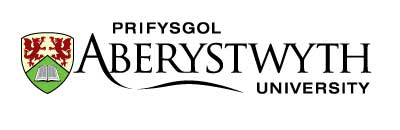 Time Off for Dependants: Record of Leave TakenPlease return the original of the completed form to the Human Resources Department for processing any salary adjustment required.  A copy of this form will be placed on your personnel file.More details on the right to time off for dependants may be found on the AU website.Full Name:Employee No:Are you a Tier 2 or Tier 5 visa holder?            Yes                          NoNoNoDepartment:Job Title:Date(s) leave taken:From:To:Total number of working days’ taken on this occasion:Total number of working days’ taken in the past 12 months:Please provide an explanation/reason for taking leave on this occasion:Employee’s Signature:Date:Leave Approved by Head of Department (or Representative)Leave Approved by Head of Department (or Representative)Name (Block Capitals Please):Signature:Date: